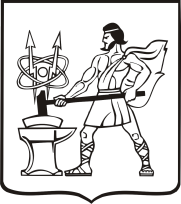 СОВЕТ ДЕПУТАТОВ ГОРОДСКОГО ОКРУГА ЭЛЕКТРОСТАЛЬМОСКОВСКОЙ   ОБЛАСТИРЕШЕНИЕот 18.10.2023 № 285/44О Перечне полномочий органов местного самоуправления городского округа Электросталь Московской области по решению вопросов местного значения, перераспределенных в соответствии с ч. 1.2 ст. 17 Федерального закона от 06.10.2003 № 131-ФЗ«Об общих принципах организации местного самоуправления в Российской Федерации»	В соответствии с Федеральным законом от 06.10.2003 № 131-ФЗ «Об общих принципах организации местного самоуправления в Российской Федерации», Уставом городского округа Электросталь Московской области,  Совет депутатов городского округа Электросталь Московской области РЕШИЛ:Установить, что отдельные полномочия органов местного самоуправления городского округа Электросталь Московской области по решению вопросов местного значения, перераспределенных в соответствии с частью 1.2 статьи 17 Федерального закона от 06.10.2003 № 131-ФЗ «Об общих принципах организации местного самоуправления в Российской Федерации» осуществляются в соответствии с особенностями, установленными  следующими законами Московской области:в сфере градостроительной деятельности в соответствии с Законом Московской области от 24.07.2014 № 106/2014-ОЗ «О перераспределении полномочий между органами местного самоуправления муниципальных образований Московской области и органами государственной власти Московской области»;в сфере земельно-имущественных отношений в соответствии с Законом Московской области от 24.07.2014 № 106/2014-ОЗ «О перераспределении полномочий между органами местного самоуправления муниципальных образований Московской области и органами государственной власти Московской области»;в сфере организации розничной торговли в соответствии с Законом Московской области от 24.07.2014 № 106/2014-ОЗ «О перераспределении полномочий между органами местного самоуправления муниципальных образований Московской области и органами государственной власти Московской области»;в сфере похоронного дела в соответствии с Законом Московской области от 24.07.2014  № 106/2014-ОЗ «О перераспределении полномочий между органами местного самоуправления муниципальных образований Московской области и органами государственной власти Московской области»;в сферах электро-, тепло-, газо- и водоснабжения, водоотведения в соответствии с Законом Московской области от 24.07.2014 № 106/2014-ОЗ «О перераспределении полномочий между органами местного самоуправления муниципальных образований Московской области и органами государственной власти Московской области»;в сфере организации утилизации и переработки отходов в сфере благоустройства в соответствии с Законом Московской области от 24.07.2014  
№ 106/2014-ОЗ «О перераспределении полномочий между органами местного самоуправления муниципальных образований Московской области и органами государственной власти Московской области» (частично);в сфере переустройства и перепланировки помещений в многоквартирном доме в соответствии с Законом Московской области от 26.12.2017 № 241/2017-ОЗ «О перераспределении полномочий между органами местного самоуправления муниципальных образований Московской области и органами государственной власти Московской области»;в сфере комплексного развития территорий в соответствии с Законом Московской области от 27.12.2017 № 250/2017-ОЗ «О перераспределении полномочий между органами местного самоуправления муниципальных образований Московской области и органами государственной власти Московской области по комплексному развитию территории»;в сфере осуществления строительного контроля в соответствии с Законом Московской области от 29.12.2021 № 305/2021-ОЗ «О перераспределении между органами местного самоуправления муниципальных образований Московской области и органами государственной власти Московской области полномочий 
по осуществлению строительного контроля»;2. Опубликовать настоящее решение в газете «Молва» и разместить на официальном сайте городского округа Электросталь Московской области в информационно-телекоммуникационной сети «Интернет» по адресу: www.electrostal.ru.         3. Настоящее решение вступает в силу со дня его опубликования.         4. Контроль за исполнением настоящего решения возложить на заместителя Главы Администрации городского округа Электросталь Московской области Лаврова Р. С.  Председатель Совета депутатов городского округа                                                                                                О.И. Мироничев